The trouble with the aufbau principle7 November 2013Eric ScerriFeatureGenerations of teachers are misleading their charges by teaching a sloppy version of the aufbau principle, claims Eric ScerriThe use of the aufbau principle to predict electronic configurations of atoms, and therefore explain the layout of the periodic table, is a key point when teaching chemistry. However, the version of this method that has been taught to generations of students is actually deeply flawed. The error is rather subtle and may well have arisen from an attempt to simplify matters.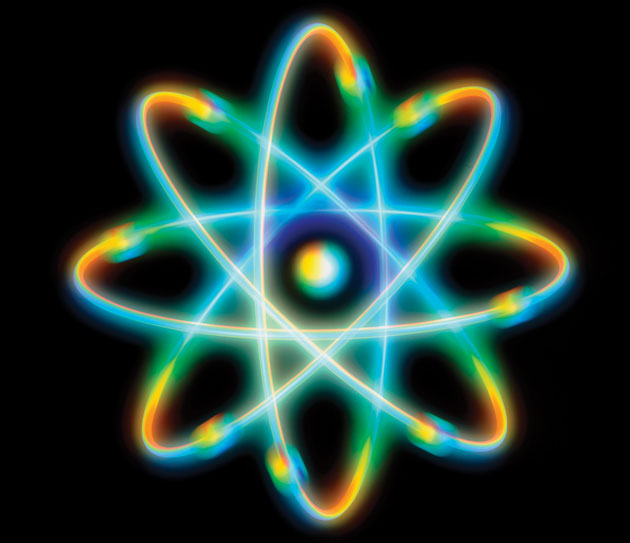 © Science Photo LibraryStarting at the beginningThe aufbau method was initially proposed by the Danish physicist Niels Bohr, who was the first person to use quantum mechanics to study atomic structure. He was also one of the first to fundamentally explain the periodic table in terms of arrangements of electrons (electronic configurations). Bohr proposed that the atoms of the periodic table can be thought of as being progressively built up one electron at a time: starting from the simplest atom of all, hydrogen with just one electron, moving onto helium with two electrons, lithium with three, all the way to uranium – which at that time (1913) was the heaviest known atom – with 92 electrons.The next ingredient is a knowledge of the atomic orbitals into which the electrons are progressively placed. These orbitals, at least in their simplest form, nowadays come from solving the Schrödinger equation for the hydrogen atom.The orbitalsThe different atomic orbitals come in various kinds that are distinguished by labels such as s, p, d and f. Each shell of electrons can be broken down into various orbitals and as we move away from the nucleus each shell contains a progressively larger number of types of orbital: the first shell only contains a 1s orbital, the second shell 2s and 2p orbitals, the third shell 3s, 3p and 3d orbitals, the fourth shell 4s, 4p, 4d and 4f orbitals and so on.Next, we need to know how many of these orbitals occur in each shell. The answer is provided by the formula 2l + 1, where l takes different values depending on whether we are speaking of s, p, d or f orbitals. For s orbitals l = 0, for p orbitals l = 1, for d orbitals l = 2 and so on. As a result there is potentially one s orbital, three p orbitals, five d orbitals, seven f orbitals and so on for each shell.The flaw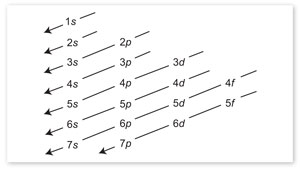 The aufbau diagram lies at the heart of the trouble © Science Photo LibrarySo far, so good. Now comes the magic ingredient in the sloppy version of this principle that claims to predict the order in which these orbitals fill (and here is where the fallacy lurks): rather than filling the shells around the nucleus in a simple sequence, where each shell must fill completely before moving onto the next shell, we are told that the correct procedure is more complicated. But we are also reassured that there is a nice simple pattern that governs the order of shell and consequently of orbital filling. This is demonstrated using the aufbau diagram, which lies at the heart of the trouble.The order of filling is said to be obtained by starting at the top of the diagram and following the arrows. This process gives the order of filling of orbitals with electrons according to this sequence: 1s > 2s > 2p > 3s > 3p > 4s > 3d > 4p > 5s > 4d and so on.This diagram, when combined with a knowledge of how many electrons can be accommodated in each kind of orbital and the number of such available orbitals in each shell, is now supposed to give us a prediction of the complete electronic configuration of all but about 20 atoms in which further irregularities occur, such as the cases of chromium and copper. But let’s not get sidetracked by these anomalies and instead concentrate on a far deeper problem with this approach.Some examplesLet’s consider a few examples. The atom of magnesium has a total of 12 electrons. Using the aufbau diagram we obtain an electronic configuration of 1s2, 2s2, 2p6, 3s2 in beautiful agreement with experiments that can examine the configuration directly by looking at the spectra of atoms. Another example is calcium, which has 20 electrons. This method gives a configuration of 1s2, 2s2, 2p6, 3s2, 3p6, 4s2 and once again there is perfect agreement with experiments on the spectrum of calcium atoms.But now let’s see what happens for the next atom, scandium, with its 21 electrons. According to the aufbau diagram the configuration should be 1s2, 2s2, 2p6, 3s2, 3p6, 4s2, 3d1 and indeed it is. But conventional wisdom claims that the final electron to enter the atom of scandium is a 3d electron, when experiments indicate that the 3d orbital is filled before the 4s orbital.Why the mistake occursBut how can this apparently blatant mistake have occurred and taken root in chemical education circles? The answer lies with the fact that the aufbau diagram gives the overall configuration correctly in all but about 20 cases (see Anomalous electronic configurations). It is only when one questions the order of filling that this approach gives the wrong answer.Unfortunately, sticking to this way of teaching electronic configurations has led many teachers and textbooks to invent all kinds of contorted schemes to explain why even though the 4s orbital fills preferentially (as it does if you follow the aufbau diagram) it is also the 4s electron that is preferentially ionised to form an ion of Sc+. These explanations are all incorrect, since the 4s orbital actually fills last and consequently it is perfectly natural that it should be the first orbital to lose an electron on forming a positive ion.Anomalous electronic configurationsGrouped by periods and shown in correct order of orbital fillingExamining the evidence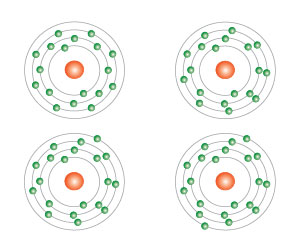 Atomic orbitals for scandium ions © Royal Society of ChemistryOne source of proof that the sloppy version of the aufbau principle is wrong comes from examining the experimental spectral evidence from the ions of transition metal atoms.2 Using scandium as an example:Sc3+ has the configuration 1s2, 2s2, 2p6, 3s2, 3p6, 3d0, 4s0Sc2+ is 1s2, 2s2, 2p6, 3s2, 3p6, 3d1, 4s0Sc1+ is 1s2, 2s2, 2p6, 3s2, 3p6, 3d1, 4s1Sc is 1s2, 2s2, 2p6, 3s2, 3p6, 3d1, 4s2On moving from the Sc3+ ion to that of Sc2+ it is clear that the additional electron enters a 3d orbital and not a 4s orbital as the aufbau diagram dictates. Similarly on moving from this ion to the Sc1+ ion the additional electron enters a 4s orbital as it does in finally arriving at neutral scandium atom or Sc. Similar patterns and sequences are observed for the subsequent atoms in the periodic table including titanium, vanadium, chromium (with further complications as mentioned before), manganese and so on. Not only is it not possible to predict the configuration in any of the transition metals, but the aufbau diagram also falls down for the lanthanides, and even the p-block elements.And there’s moreReturning to scandium, and now following the correct version of the aufbau principle where it is accepted that energy levels are filled with electrons in order of decreasing stability, you may have noticed the configurations mentioned before looked rather odd. Because, according to this approach, the 3d orbitals should have a lower energy than 4s. Therefore when predicting the way that the electrons fill in scandium, we might suppose that the final three electrons after the core argon configuration 1s2, 2s2, 2p6, 3s2, 3p6would all enter into some 3d orbitals to give 1s2, 2s2, 2p6, 3s2, 3p6, 3d3. As noted earlier, the observed configuration of the neutral atom is 1s2, 2s2, 2p6, 3s2, 3p6, 3d1, 4s2.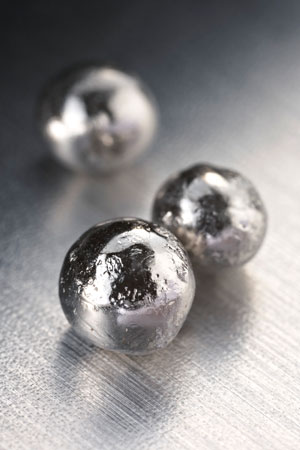 Palladium metal – [Kr] 4d10 5s0 – a double anomaly? © Science Photo LibraryIt is natural to question why one or two electrons are usually pushed into a higher energy orbital. The answer is because 3d orbitals are more compact than 4s, and as a result any electrons entering 3d orbitals will experience greater mutual repulsion. The slightly unsettling feature is that although the relevant s orbital can relieve such additional electron-electron repulsion, different atoms do not always make full use of this form of sheltering because the situation is more complicated than just described. One thing to consider is that nuclear charge increases as we move through the atoms, and there is a complicated set of interactions between the electrons and the nucleus as well as between the electrons themselves. This is what ultimately produces an electronic configuration and, contrary to what some educators may wish for, there is no simple qualitative rule of thumb that can cope with this complicated situation.For example, it appears that the most stable configuration for atoms of chromium, copper, niobium, molybdenum, ruthenium, rhodium, silver, platinum and gold involves only moving one electron into an s orbital. The case of palladium is even more unexpected because it is the one instance where no electrons are promoted up to the less stable s orbital. Palladium can be said to be doubly anomalous.Bottom lineIn my opinion, there is no reason for chemistry teachers and textbook authors to continue to teach the sloppy version of the aufbau principle. Not only does it give false predictions regarding the order of electron filling in atoms, but it also leads teachers and textbook authors to perpetuate further educational inaccuracies. It is high time that the teaching of aufbau and electronic configurations were carried out properly in order to reflect the truth of the matter rather than taking a shortcut and compounding it with a further imaginary story. At present very few books and sources give a correct account.3The simple fact is that the 4s orbital fills last and so quite reasonably also ionises first. Interestingly the truth turns out to be simpler than the textbook fiction and the use of the sloppy version of the aufbau.Eric Scerri is a lecturer and author in the department of chemistry and biochemistry at the University of California, Los Angeles, USReferencesC Moore, Atomic Energy Levels, Vol 1, US Bureau of Standards, 1949S Glasstone, Textbook of physical chemistry, 1946; D W Oxtoby, H P Gillis, A Campion, Principles of modern chemistry, 2007; E R Scerri, A tale of seven elements, 2013; S-G Wang and W H E Schwarz,Angew. Chem. Int. Ed. 2009, 48, 3404 (DOI: 10.1002/ange.200800827)Chromium[Ar] 3d5 4s1Copper[Ar] 3d10 4s1Niobium[Kr] 4d4 5s1Molybdenum[Kr] 4d5 5s1Ruthenium[Kr] 4d7 5s1Rhodium[Kr] 4d8 5s1Palladium[Kr] 4d10 5s0Silver[Kr] 4d10 5s1Lanthanum[Xe] 5d1 6s2Cerium[Xe] 4f1 5d1 6s2Gadolinium[Xe] 4f7 5d1 6s2Platinum[Xe] 4f14 5d9 6s1Gold[Xe] 4f14 5d10 6s1Actinium[Rn] 6d1 7s2Thorium[Rn] 6d2 7s2Protactinium[Rn] 5f2 6d1 7s2Uranium[Rn] 5f3 6d1 7s2Neptunium[Rn] 5f4 6d1 7s2Curium[Rn] 5f7 6d1 7s2